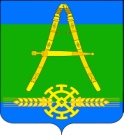 СоветАлександровского сельского поселенияУсть-Лабинского районаЧетвертого созываРЕШЕНИЕот _____.02.2022 г.                                                                 № ____х. Александровский                                                                   Протокол № ____О внесении изменений в решение Совета Александровского сельского поселения Усть-Лабинского района от 13 декабря 2021 года № 6 (протокол № 37) «Об утверждении Положения о муниципальном контроле на автомобильном транспорте и в дорожном хозяйстве территории Александровского сельского поселения Усть-Лабинского района»В соответствии с Федеральным законом от 06 октября 2003 года № 131-ФЗ «Об общих принципах организации местного самоуправления в Российской Федерации», Федеральным законом от 02 мая 2006 года№ 59-ФЗ «О порядке рассмотрения обращений граждан Российской Федерации»,Федеральным законом от 08 ноября 2007 года № 257-ФЗ «Об автомобильных дорогах и о дорожной деятельности в Российской Федерации и о внесении изменений в отдельные законодательные акты Российской Федерации», Федеральным законом от 31 июля 2020 года № 248-ФЗ «О государственном контроле (надзоре) и муниципальном контроле в Российской Федерации», Уставом Александровского сельского поселения Усть-Лабинского района Совет Александровского сельского поселения Усть-Лабинского района решил:Внести изменения в решение Совета Александровского сельского поселения Усть-Лабинского района от 13 декабря 2021 года № 6, протокол № 37 «Об утверждении Положения о муниципальном контроле на автомобильном транспорте и в дорожном хозяйстве территории Александровского сельского поселения Усть-Лабинского района», заменив в наименовании, по тексту решения и приложений к нему слова «муниципальном контроле на автомобильном транспорте и в дорожном хозяйстве территории Александровского сельского поселения Усть-Лабинского района» заменить словами «муниципальном контроле на автомобильном транспорте и в дорожном хозяйстве в границах населенных пунктов Александровского сельского поселения Усть-Лабинского района».2. Общему отделу администрации Александровского сельского поселения Усть-Лабинского района (Локтионова) обнародовать настоящее решение Совета Александровского сельского поселения Усть-Лабинского района в установленном порядке и разместить на официальном сайте администрации Александровского сельского поселения Усть-Лабинского района в сети «Интернет».3. Контроль за выполнением настоящего решения возложить на главу Александровского сельского поселения Усть-Лабинского района Харько Н.Н.4. Настоящее решение вступает в силу после его официального обнародования и распространяет свое действие на правоотношения, возникшие с 1 января 2022 года.ГлаваАлександровского сельскогопоселения Усть-Лабинского района				           Н.Н. Харько